ПРАВИТЕЛЬСТВО РОСТОВСКОЙ ОБЛАСТИПОСТАНОВЛЕНИЕот 10 января 2022 г. N 3ОБ УТВЕРЖДЕНИИ РЕГИОНАЛЬНОЙ МЕЖВЕДОМСТВЕННОЙ ПРОГРАММЫ"ПАТРИОТИЧЕСКОЕ ВОСПИТАНИЕ ГРАЖДАН (РОСТОВСКАЯ ОБЛАСТЬ)"В соответствии с Областными законами от 06.05.2016 N 528-ЗС "О патриотическом воспитании граждан в Ростовской области", от 25.12.2014 N 309-ЗС "О молодежной политике в Ростовской области", в целях достижения результатов регионального проекта "Патриотическое воспитание граждан Российской Федерации (Ростовская область)" и совершенствования системы патриотического воспитания граждан Правительство Ростовской области постановляет:1. Утвердить региональную межведомственную программу "Патриотическое воспитание граждан (Ростовская область)" согласно приложению.2. Настоящее постановление вступает в силу со дня его официального опубликования.3. Контроль за выполнением настоящего постановления возложить на заместителя Губернатора Ростовской области Хохлова А.А.ГубернаторРостовской областиВ.Ю.ГОЛУБЕВПостановление вноситкомитет по молодежной политикеРостовской областиПриложениек постановлениюПравительстваРостовской областиот 10.01.2022 N 3РЕГИОНАЛЬНАЯ МЕЖВЕДОМСТВЕННАЯ ПРОГРАММА"ПАТРИОТИЧЕСКОЕ ВОСПИТАНИЕ ГРАЖДАН (РОСТОВСКАЯ ОБЛАСТЬ)"ПАСПОРТРЕГИОНАЛЬНОЙ МЕЖВЕДОМСТВЕННОЙ ПРОГРАММЫ"ПАТРИОТИЧЕСКОЕ ВОСПИТАНИЕ ГРАЖДАН (РОСТОВСКАЯ ОБЛАСТЬ)"Характеристика сферы реализации ПрограммыРостовская область, имея устоявшиеся исторические, государственно-гражданские, военные и созидательные традиции, уникальные памятники материальной и духовной культуры, была и остается регионом, где патриотическое воспитание граждан реализуется с опорой на развитую культурно-образовательную базу, большое число объектов историко-культурного наследия, включая объекты мирового значения.Вопрос патриотического воспитания граждан остается актуальным на протяжении всего пути развития нашего государства. В новых реалиях данное направление работы с молодежью приобретает особое значение.Патриотическое воспитание представляет собой систематическую и целенаправленную деятельность органов государственной власти, институтов гражданского общества, образования и семьи по формированию у граждан высокого патриотического сознания, чувства верности своему Отечеству, готовности к выполнению гражданского долга и конституционных обязанностей по защите интересов Родины.Патриотизм - это особая направленность самореализации и социального поведения граждан, критериями для которых являются любовь и служение Отечеству, обеспечение целостности и суверенитета России, ее национальная безопасность, устойчивое развитие, долг и ответственность, предполагающие приоритет общественных и государственных начал над индивидуальными интересами и устремлениями и выступающие как высший смысл жизни и деятельности личности, всех социальных групп и слоев общества.Патриотизмом, в свою очередь, является чувство гордости за достижения, культуру и историю России, желание сохранять ее характер, национально-культурные особенности и идентифицировать себя с другими представителями своего народа, а также стремление защищать интересы России и ее граждан.В области сложилась и действует система патриотического воспитания граждан, которая ориентирована на все социальные слои и возрастные группы населения при сохранении приоритета патриотического воспитания детей и молодежи.В период с 2016 по 2020 год на федеральном уровне действовала государственная программа "Патриотическое воспитание граждан Российской Федерации", утвержденная Постановлением Правительства Российской Федерации от 30.12.2015 N 1493 (далее - Госпрограмма).В то же время на территории Ростовской области постановлением Правительства Ростовской области от 06.10.2016 N 689 был утвержден план мероприятий по реализации данной Госпрограммы (далее - Региональный план).Всего за отчетный период в рамках реализации Регионального плана проведено 235 мероприятий.Доля молодежи Ростовской области, ежегодно охваченной патриотическими мероприятиями, проводимыми в рамках реализации Регионального плана, на конец отчетного периода (2020 год) составила 33 процента (14 - 30 лет).2020 год указом Президента Российской Федерации был объявлен Годом памяти и славы. Также он стал годом большого государственного и общественного вызова в связи с пандемией новой коронавирусной инфекции COVID-19.В течение прошлого года региональной дирекцией Года памяти и славы совместно с муниципальными образованиями Ростовской области организовано и проведено почти тысяча мероприятий, акций, проектов патриотической направленности, в том числе 11 федеральных акций, многие из которых впервые прошли в онлайн или комбинированном формате. Это стало непростым, но очень полезным и значимым опытом, переформатировавшим всю гражданско-патриотическую деятельность.Одним из главных достижений в работе по патриотическому воспитанию является успешное функционирование государственного автономного учреждения Ростовской области "Центр патриотического воспитания молодежи Ростовской области". За эти годы Региональный центр патриотического воспитания "Ростовпатриотцентр" реализовал 77 проектов и мероприятий регионального уровня.Всего в 2020 году только в мероприятиях Года памяти и славы по линии молодежной политики приняло участие почти 290 тысяч человек.По итогам проведенного в I квартале 2021 г. мониторинга установлено, что показатели Регионального плана достигнуты в полном объеме.С 2021 года вопросы патриотического воспитания включены в состав национальных проектов, за счет обновления законодательной базы значительно расширился возрастной охват. Сфера патриотического воспитания стала охватывать граждан в возрасте от 7 до 70+ лет.Однако отсутствует единая региональная программа по гражданскому и патриотическому воспитанию граждан, детей и молодежи Ростовской области, способствующая достижению ключевых показателей развития патриотизма и объединяющая все заинтересованные стороны.Масштабные опорные объекты инфраструктуры патриотического воспитания молодежи Ростовской области вызывают интерес на уровне всей страны, становятся базой для федеральных мероприятий. К таким объектам относятся: исторический парк "Россия - моя история" в городе Ростове-на-Дону, а также созданные в 2020 году Народный военно-исторический музейный комплекс Великой Отечественной войны "Самбекские высоты" (далее - музейный комплекс) и военно-патриотический парк Ростовской области "Патриот". Они уже охватили сотни тысяч человек-посетителей, значимая часть из которых - дети и молодежь.Музейный комплекс является самым посещаемым музеем Ростовской области, в период с августа 2020 года по декабрь 2021 года его посетили более 170 тыс. человек. В настоящее время музейный комплекс является центром патриотической работы Ростовской области. На его площадке регулярно проводятся акции, флешмобы, выставки, тематические мероприятия, концерты. Техническое оснащение музейного комплекса позволяет использовать имеющиеся материалы для проведения онлайн-мероприятий. На территории музейного комплекса ежегодно проводятся захоронения останков воинов, обнаруженных в ходе поисковых работ.В августе 2021 года на территории военно-патриотического парка "Патриот" проведена Всероссийская историческая реконструкция, посвященная освобождению Ростовской области от немецко-фашистских захватчиков.Инфраструктура патриотического воспитания включает в себя деятельность 652 сертифицированных школьных музеев.Весомую роль в системе патриотического воспитания играет деятельность общественных объединений.В Ростовской области активно функционируют около 500 клубов и объединений патриотической направленности. Самыми многочисленными из них являются: региональное отделение Всероссийского военно-патриотического общественного движения "Юнармия", Региональное отделение Всероссийского общественного движения "Волонтеры Победы" и казачья детско-молодежная организация "Донцы".Активную деятельность ведут и детско-юношеские общественные объединения, среди которых более 900 патриотических объединений на базе школ, свыше 1100 отрядов правоохранительной направленности "Юные друзья полиции", "Юные друзья пограничников", а также образовательные организации Ростовского регионального отделения Российского движения школьников.Особое внимание уделяется социально полезным проектам для детей и молодежи, реализуемым общественными некоммерческими организациями.В числе постоянных партнеров: Российское движение школьников, Всероссийское детско-юношеское военно-патриотическое общественное движение "Юнармия", Общероссийская общественная физкультурно-спортивная организация "Всероссийская федерация школьного спорта", общественное движение "Интернет без угроз", Ростовская региональная детско-молодежная общественная организация "Содружество детей и молодежи Дона".В 2021 году продолжается реализация комплекса мероприятий, направленных на патриотическое просвещение молодежи области.В рамках празднования 76-й годовщины Победы в Великой Отечественной войне на территории Ростовской области в период с апреля по май 2021 года прошел ряд акций, мероприятий и проектов. Самыми масштабными из них стали: Всероссийская акция "Бессмертный полк - онлайн" (почти 60 тысяч участников), Всероссийская акция "Георгиевская ленточка" (более 120 тысяч участников), Всероссийская акция "Окна Победы" (более 24 тыс. участников), акция "Поем двором" и театрализованное поздравление "Фронтовая бригада" (более 42 тысяч участников).В августе 2021 года состоялась презентация патриотического проекта "Живу на Дону", в котором собрана уникальная информация об истории развития Ростовской области. Проект включает в себя выпуск детско-юношеского патриотического сборника в трех томах, ориентированного на сохранение историко-культурного наследия, оказание помощи школьникам в определении профиля собственного обучения, построении индивидуального образовательного маршрута, в выборе будущей профессии, а также информирование молодого поколения об актуальных мероприятиях и проектах патриотической направленности. В рамках проекта была создана патриотическая платформа "Живу на Дону", включающая электронную версию детско-юношеского патриотического сборника, ссылки для перехода на 3D-туры донских музеев, постоянно пополняемую базу видеороликов просветительской, гражданско-патриотической и профилактической тематики.Кроме того, ведется активная работа по реализации патриотической программы подготовки молодежи к военной службе "Служу России!", в состав которой входят военно-спортивные игры "Зарница" и "Орленок", военно-тактическая игра "Вперед", военно-патриотическая акция "Стать в строй!", Всероссийский конкурс профессионального мастерства среди руководителей и участников военно-патриотических клубов (объединений) "Делай, как я!".На базе государственного бюджетного учреждения дополнительного профессионального образования "Ростовский институт повышения квалификации и профессиональной переподготовки работников образования" ежегодно осуществляется подготовка организаторов и специалистов в сфере патриотического воспитания.В Ростовской области проводится комплексная работа по информированию граждан о мероприятиях патриотической направленности.В средствах массовой информации ежегодно освещаются такие общественно-политические акции, как "Бессмертный полк", "Георгиевская ленточка", патриотические мероприятия спортивной направленности, деятельность поисковых отрядов и реконструкторов, а также патриотические онлайн-акции.В целях привлечения молодежи к реализации социально значимых проектов патриотической направленности в средствах массовой информации Правительством Ростовской области ежегодно проводится конкурс "Юный журналист Дона", в рамках которого предусмотрены такие номинации, как "Моя малая родина на карте России", "Я - гражданин!", "Народов Дона дружная семья", "Великая Священная!".Важным направлением в рамках патриотического воспитания является развитие физической культуры и спорта, направленное на укрепление здоровья и воспитание культуры здорового образа жизни различных социальных и возрастных групп населения, а также повышение уровня конкурентоспособности спортсменов Ростовской области на российской и международной спортивных аренах.Ежегодно на территории Ростовской области минспорта Ростовской области совместно с исполнительными органами Ростовской области, муниципальными образованиями Ростовской области, региональными федерациями по видам спорта и другими заинтересованными организациями проводятся физкультурные и спортивные мероприятия для всех возрастных и социальных групп населения.(в ред. постановления Правительства РО от 19.12.2022 N 1105)В Ростовской области происходит стабильный рост доли граждан, систематически занимающихся физической культурой и спортом: 2019 год - 48,7 процента, 2020 год - 49,6 процента, планируемый показатель на 31 декабря 2021 года - 50,3 процента, по итогам 2024 года - 57,9 процента.Внедрение Всероссийского физкультурно-спортивного комплекса "Готов к труду и обороне" (ГТО) повлияло на развитие системы спортивно-патриотического воспитания, возрождение массового спорта, увеличение числа молодежи, занимающейся физической культурой и спортом.В образовательных организациях, подведомственных минспорта Ростовской области, также ведется работа в сфере патриотического воспитания граждан. Ежеквартально проводятся беседы со спортсменами по укреплению единства и духовной общности полиэтнического народа на территории Ростовской области, воспитанию толерантности, профилактики экстремизма, укреплению активной гражданской позиции, уважению к традициям различных народов, воспитанию культуры межнационального общения, основанного на уважении чести и национального достоинства граждан, традиционных российских духовно-нравственных ценностей.Среди образовательных организаций, реализующих программы общего образования, наиболее эффективно реализуется патриотическое воспитание обучающихся в казачьих кадетских корпусах и в казачьих учреждениях среднего профессионального образования.На начало 2021/2022 учебного года в системе образования функционируют 9 кадетских учреждений, общая численность которых составляет 2550 обучающихся. В Ростовской области функционирует более 590 общеобразовательных организаций со статусом "казачье" общей численностью обучающихся 116,4 тыс. человек.Во всех образовательных организациях, подведомственных департаменту по казачеству, реализуется комплекс мероприятий, направленных на гражданское, патриотическое, духовно-нравственное, физическое, трудовое и экологическое воспитание.В рамках деятельности по патриотическому воспитанию населения усилено взаимодействие между УФСБ РФ по РО и исполнительными органами Ростовской области, военными комиссариатами, военно-политическим управлением Южного военного округа, учебными заведениями, общественными организациями, направленное на воспитание учащейся молодежи на событиях истории страны, а также повышение интереса к военной истории Отечества.(в ред. постановления Правительства РО от 19.12.2022 N 1105)В Ростовской области реализуется федеральный проект "Без срока давности", сохранение исторической памяти о трагедии мирного населения СССР - жертв военных преступлений нацистов и их пособников в период Великой Отечественной войны.В Ростовской области проведен ряд военно-исторических реконструкций военных сражений на территории Ростовской области в годы Великой Отечественной войны, открыты памятники почетному сотруднику контрразведки Прядко Петру Иванову, погибшим военнослужащим 9 дивизии НКВД в годы Великой Отечественной войны, герою Советского Союза, гвардии майору, командиру 1-го танкового батальона 1-й гвардейской танковой бригады Владимиру Александровичу Жукову, мемориальная доска имени Алексея Прокофьевича Береста, памятный знак "Курсантам шести военных училищ, защитивших г. Ростов-на-Дону осенью 1941 г.".Направлениями программы патриотического воспитания граждан являются:просвещение и воспитание (изучение истории, культуры, памятных дат, достижений и героев России, поисковая, военно-историческая и краеведческая деятельность, межпоколенческое взаимодействие (обеспечение преемственности поколений, передача культурного наследия, воспитание уважения к прошлому);военно-патриотическое воспитание (военно-спортивная подготовка и формирование позитивного отношения к военной службе в молодежной среде, героико-патриотическое воспитание);современное государство (изучение государственных символов, памятных дат и праздников Российской Федерации, формирование антикоррупционной, электоральной и правовой культуры);гармонизация (развитие межнационального и межконфессионального согласия);социальное согласие (противодействие экстремизму, терроризму и вовлечению граждан в деструктивные виды деятельности);инфраструктура (крупные региональные объекты патриотического воспитания граждан);человеческие ресурсы.Принципами программы патриотического воспитания граждан являются:сочетание интересов личности, общества и государства, обеспечение сбалансированности интересов и прав граждан и общественных объединений, и организаций в сфере патриотического воспитания граждан;системный и организованный подход, который предполагает скоординированную работу всех государственных и общественных структур по гражданскому и патриотическому воспитанию граждан и объединение мер научно-теоретического, нормативно-правового, методико-педагогического, финансово-экономического, материально-технического, информационного обеспечения;адресный подход в формировании патриотизма, предполагающего использование особых форм и методов работы с различными возрастными, социальными и другими группами граждан;активность, которая предусматривает настойчивость и разумную инициативу в трансформации мировоззрения и ценностных установок граждан, ориентированных на национальные интересы России;учет региональных условий в пропаганде патриотизма, означающих пропаганду не только общероссийских, но и региональных, муниципальных идей и ценностей, не противоречащих общероссийским.Сведения о показателях региональной межведомственной программы "Патриотическое воспитание граждан (Ростовская область)" представлены в приложении N 1 к настоящей Программе.Характеристика мероприятий Программы(в ред. постановления Правительства РО от 19.12.2022 N 1105)Программа предусматривает осуществление комплекса взаимосвязанных мероприятий, которые позволят создать достаточные условия и возможности для повышения эффективности деятельности по патриотическому, духовно-нравственному воспитанию граждан и повышения уровня вовлеченности в мероприятия патриотической направленности граждан всех возрастов.Духовно-нравственное воспитание - процесс, направленный на формирование гармоничной личности, на развитие ее ценностно-смысловой сферы посредством сообщения ей духовно-нравственных ценностей.Программа опирается на систему духовно-нравственных ценностей, сложившихся в процессе культурного развития России, таких как человеколюбие, справедливость, честь, совесть, воля, личное достоинство, вера в добро и стремление к исполнению нравственного долга перед самим собой, своей семьей и своим Отечеством.Перечень мероприятий региональной межведомственной программы "Патриотическое воспитание граждан (Ростовская область)" представлен в приложении N 2 к настоящей Программе.Информация по ресурсному обеспечению Программы(в ред. постановления Правительства РО от 19.12.2022 N 1105)Финансирование программы будет осуществляться заинтересованными исполнительными органами Ростовской области в соответствии с установленными полномочиями в пределах бюджетных ассигнований, предусмотренных им в областном бюджете на очередной финансовый год и плановый период на соответствующие цели.Механизм реализации ПрограммыКомитет по молодежной политике Ростовской области в рамках своей компетенции осуществляет руководство Программой и несет ответственность за ее реализацию и конечные результаты, определяет формы и методы управления реализацией Программы.Комитет по молодежной политике Ростовской области в ходе выполнения Программы:осуществляет планирование, организацию и контроль реализации Программы;вносит в Правительство Ростовской области проекты правовых актов, необходимых для выполнения Программы;разрабатывает и принимает в пределах своих полномочий правовые акты, необходимые для выполнения Программы;вносит в Правительство Ростовской области предложения о корректировке, продлении срока реализации Программы либо о досрочном прекращении ее реализации (при необходимости), а также предложения по уточнению показателей и расходов на реализацию Программы, по совершенствованию механизма реализации Программы.Исполнители мероприятий Программы несут персональную ответственность за их реализацию и использование выделяемых на их выполнение финансовых средств.Участники Программы направляют в комитет по молодежной политике Ростовской области:информацию об исполнении мероприятий Программы дважды в год, до 15 числа месяца, следующего за отчетным полугодием;информацию о достижении показателей Программы ежегодно, до 15 числа месяца, следующего за отчетным годом.Комитет по молодежной политике Ростовской области размещает информацию о реализации Программы за отчетный год в информационно-телекоммуникационной сети "Интернет" на сайте Правительства Ростовской области.Начальник управлениядокументационного обеспеченияПравительства Ростовской областиВ.В.ЛОЗИНПриложение N 1к региональноймежведомственной программе"Патриотическое воспитание граждан(Ростовская область)"СВЕДЕНИЯО ПОКАЗАТЕЛЯХ РЕГИОНАЛЬНОЙ МЕЖВЕДОМСТВЕННОЙ ПРОГРАММЫ"ПАТРИОТИЧЕСКОЕ ВОСПИТАНИЕ ГРАЖДАН (РОСТОВСКАЯ ОБЛАСТЬ)"Приложение N 2к региональноймежведомственной программе"Патриотическое воспитание граждан(Ростовская область)"ПЕРЕЧЕНЬМЕРОПРИЯТИЙ РЕГИОНАЛЬНОЙ МЕЖВЕДОМСТВЕННОЙ ПРОГРАММЫ"ПАТРИОТИЧЕСКОЕ ВОСПИТАНИЕ ГРАЖДАН (РОСТОВСКАЯ ОБЛАСТЬ)"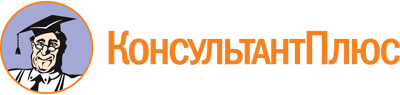 Постановление Правительства РО от 10.01.2022 N 3
(ред. от 19.12.2022)
"Об утверждении региональной межведомственной программы "Патриотическое воспитание граждан (Ростовская область)"Документ предоставлен КонсультантПлюс

www.consultant.ru

Дата сохранения: 03.06.2023
 Список изменяющих документов(в ред. постановления Правительства РОот 19.12.2022 N 1105)Список изменяющих документов(в ред. постановления Правительства РОот 19.12.2022 N 1105)Наименование региональной межведомственной программы-региональная межведомственная программа "Патриотическое воспитание граждан (Ростовская область) (далее также - Программа)Основание принятия решения о разработке Программы-Приказ Федерального агентства по делам молодежи от 11.03.2021 N 64 "О проведении аналитического исследования по реализации государственной молодежной политики органами исполнительной власти субъектов Российской Федерации"Ответственный исполнитель Программы-комитет по молодежной политике Ростовской областиУчастники Программы-министерство общего и профессионального образования Ростовской области (далее - минобразование Ростовской области);министерство труда и социального развития Ростовской области (далее - минтруд области);министерство по физической культуре и спорту Ростовской области (далее - минспорта Ростовской области);министерство культуры Ростовской области (далее - минкультуры области);департамент по делам казачества и кадетских учебных заведений Ростовской области (далее - департамент по казачеству);комитет по управлению архивным делом Ростовской области;министерство региональной политики и массовых коммуникаций Ростовской области;управление Федеральной службы безопасности России по Ростовской области (далее - УФСБ РФ по РО) (по согласованию);органы местного самоуправления муниципальных образований в Ростовской области в случае принятия ими соответствующих решений (далее - органы местного самоуправления);военный комиссариат Ростовской области (по согласованию);региональное отделение общероссийской общественно-государственной организации "Добровольное общество содействия армии, авиации и флоту России" Ростовской области (далее - РО ДОСААФ России РО) (по согласованию);государственное автономное учреждение Ростовской области "Донской волонтерский центр" (далее - ГАУ РО "Донволонтер";государственное автономное учреждение Ростовской области "Центр патриотического воспитания молодежи Ростовской области" (далее - ГАУ РО "Ростовпатриотцентр");учреждения социального обслуживания семьи и детей Ростовской области;Ростовская областная организация Всероссийской общественной организации ветеранов (пенсионеров) войны, труда, Вооруженных Сил и правоохранительных органов(в ред. постановления Правительства РО от 19.12.2022 N 1105)(в ред. постановления Правительства РО от 19.12.2022 N 1105)(в ред. постановления Правительства РО от 19.12.2022 N 1105)Цель Программы-создание на территории Ростовской области условий для воспитания гармонично развитой и социально ответственной личности на основе исторических и национально-культурных традиций, а также духовно-нравственных ценностей народов Российской Федерации, и обеспечение функционирования системы патриотического воспитания гражданЗадачи Программы-развитие инфраструктуры крупных региональных объектов патриотического воспитания граждан;совершенствование системы патриотического и духовно-нравственного воспитания граждан, создание единого пространства патриотического и духовно-нравственного воспитания в Ростовской области, сочетающего формальное и неформальное образование, просвещение и стимулирование социальной активности молодежи;привлечение общественности к решению вопросов патриотического воспитания граждан через развитие механизмов межведомственного взаимодействия с государственными, негосударственными, общественными и иными организациями, объединениями;укрепление в молодежной среде традиций современной и классической культуры и искусства, уважительного отношения к прошлому, настоящему и будущему России;активизация важнейшего для общества и государства направления внутренней политики - воспитания граждан как сознательных и достойных преемников отечественной истории, культуры, духовно-нравственных ценностей страны;формирование в молодежной среде патриотических чувств и общероссийской гражданской идентичности на основе приобщения к социальной, общественно значимой деятельности, российским культурным и историческим традициям, в том числе путем вовлечения в деятельность молодежных общественных объединений, добровольческую деятельность;формирование системы нравственных и смысловых ориентиров, позволяющих противостоять идеологии экстремизма, национализма, проявлениям ксенофобии, коррупции, дискриминации по признакам социальной, религиозной, расовой, национальной принадлежности и другим негативным социальным явлениям;повышение эффективности пропаганды патриотизма и проявления активной гражданской позиции личности в средствах массовой информации, формирование посредством средств массовой информации социально позитивных ориентиров, духовно-нравственных и патриотических ценностей граждан, осуществление информационного сопровождения системы гражданского и патриотического воспитания в Ростовской области;усвоение и использование на практике основ гражданского и патриотического образования, включая знания о правах человека, о государстве, о выборах, понимание прав и обязанностей гражданина Российской Федерации, умение критически мыслить, сотрудничать с другими людьми, анализировать социальные и политические ситуации и механизмы, ценности;развитие моделей и форм вовлечения молодежи в трудовую деятельность, выстраивание профессиональных установок и планирование карьеры, популяризация ответственного отношения к делу в интересах государства и общества;подготовка и переподготовка кадров для профессиональной работы в сфере гражданского и патриотического воспитания;создание условий для физической и морально-психологической подготовки призывников, обладающих положительной мотивацией к прохождению военной службы, получивших подготовку по основам военной службы и военно-учетным специальностям;широкое использование возможностей воинских частей, дислоцированных на территории Ростовской области, для воспитания и профессиональной ориентации молодого поколения в духе гражданской ответственности, позитивного отношения к исполнению обязанностей, патриотизма;обновление содержания и расширение нормативно-правовой и информационно-методической базы патриотического воспитания молодежи в Ростовской областиПоказатели Программы-функционирование и развитие военно-патриотического парка Ростовской области "Патриот";обеспечение увеличения численности детей и молодежи в возрасте до 35 лет, вовлеченных в социально активную деятельность через увеличение охвата патриотическими проектами;создание условий для развития системы межпоколенческого взаимодействия и обеспечения преемственности поколений, поддержки общественных инициатив и проектов, направленных на гражданское и патриотическое воспитание детей и молодежи;охват молодежи мероприятиями, направленными на формирование российской идентичности, единства российской нации, содействие межкультурному и межконфессиональному диалогу;охват молодежи, наиболее подверженной влиянию (14 - 22 года), профилактическими мероприятиями по противодействию идеологии терроризма и экстремизма, вовлечению в деструктивные организации и общественно опасную деятельность;количество мероприятий международного, федерального, окружного и межрегионального уровней патриотической направленности, проведенных на территории Ростовской области;доля граждан, занимающихся волонтерской (добровольческой) деятельностью или вовлеченных в деятельность волонтерских (добровольческих) организаций;посещаемость Народного военно-исторического музейного комплекса Великой Отечественной войны "Самбекские высоты" ежедневно, в среднем за год;доля образовательных организаций со статусом "казачье", использующих в учебно-воспитательной работе культурно-исторические традиции донского казачества и региональные особенности Донского края, в общем количестве общеобразовательных организаций Ростовской областиЭтапы и сроки реализации Программы-2022 - 2024 годы.Этапы реализации Программы не выделяютсяРесурсное обеспечение Программы-финансирование Программы осуществляется в рамках государственных программ Ростовской области:"Молодежная политика и социальная активность" (постановление Правительства Ростовской области от 19.10.2020 N 100);"Развитие физической культуры и спорта" (постановление Правительства Ростовской области от 17.10.2018 N 648);"Развитие образования" (постановление Правительства Ростовской области от 17.10.2018 N 646);"Развитие культуры и туризма" (постановление Правительства Ростовской области от 17.10.2018 N 653);"Поддержка казачьих обществ Ростовской области" (постановление Правительства от 17.10.2018 N 651)Ожидаемые результаты реализации Программы-формирование инфраструктурного пространства для патриотического воспитания граждан;создание механизма государственно-общественного управления системой патриотического воспитания молодежи в Ростовской области;увеличение числа граждан, принимающих участие в мероприятиях патриотической направленности;формирование межпоколенческого диалога и рост числа гражданско-патриотических молодежных проектов и инициатив;увеличение количества граждан, вовлеченных в деятельность молодежных общественных объединений, добровольческую деятельность;создание системы профилактики терроризма, идеологии экстремизма, национализма, ксенофобии и других негативных социальных явлений в контексте гражданско-патриотического воспитания;увеличение числа граждан с высоким уровнем правосознания и активной гражданской позицией, обладающих умением критически мыслить и анализировать социальные и политические ситуации и механизмы, ценности;рост числа квалифицированных кадров в сфере гражданского и патриотического воспитания;повышение престижности и привлекательности военной службы, военно-учетных специальностей в системе ценностей молодежи;повышение качества организации деятельности по патриотическому воспитанию гражданNп/пНомер и наименование показателяЕдиница измеренияЗначение показателяЗначение показателяЗначение показателяNп/пНомер и наименование показателяЕдиница измерения2022 год2023 год2024 год1.Показатель 1. Функционирование и развитие военно-патриотического парка Ростовской области "Патриот"этапов1-22.Показатель 2. Обеспечение увеличения численности детей и молодежи в возрасте до 35 лет, вовлеченных в социально активную деятельность через увеличение охвата патриотическими проектамитыс. человек245,0290,0331,03.Показатель 3. Создание условий для развития системы межпоколенческого взаимодействия и обеспечения преемственности поколений, поддержки общественных инициатив и проектов, направленных на гражданское и патриотическое воспитание детей и молодежитыс. человек14,42915,08515,7414.Показатель 4. Охват молодежи мероприятиями, направленными на формирование российской идентичности, единства российской нации, содействие межкультурному и межконфессиональному диалогутыс. человек153,8192,3230,75.Показатель 5. Охват молодежи, наиболее подверженной влиянию (14 - 22 года), профилактическими мероприятиями по противодействию идеологии терроризма и экстремизма, вовлечению в деструктивные организации и общественно опасную деятельностьтыс. человек91,4114,3114,36.Показатель 6. Количество мероприятий международного, федерального, окружного и межрегионального уровней патриотической направленности, проведенных на территории Ростовской областиединиц1117.Показатель 7. Доля граждан, занимающихся волонтерской (добровольческой) деятельностью или вовлеченных в деятельность волонтерских (добровольческих) организацийпроцентов1515158.Показатель 8. Посещаемость Народного военно-исторического музейного комплекса Великой Отечественной войны "Самбекские высоты" ежедневно, в среднем за годчеловек3504004209.Показатель 9. Доля образовательных организаций, со статусом "казачье", использующих в учебно-воспитательной работе культурно-исторические традиции донского казачества и региональные особенности Донского края, в общем количестве общеобразовательных организаций Ростовской областипроцентов12,513,013,5Список изменяющих документов(в ред. постановления Правительства РОот 19.12.2022 N 1105)Nп/пНаименование мероприятияИсполнительИсточник финансированияОбъем расходов, всего (тыс. рублей)Объем расходов по годам реализации, всего (тыс. рублей)Объем расходов по годам реализации, всего (тыс. рублей)Объем расходов по годам реализации, всего (тыс. рублей)Nп/пНаименование мероприятияИсполнительИсточник финансированияОбъем расходов, всего (тыс. рублей)2022202320241. Совершенствование нормативного правового регулирования и правоприменительной практики в сфере развития патриотического воспитания граждан1. Совершенствование нормативного правового регулирования и правоприменительной практики в сфере развития патриотического воспитания граждан1. Совершенствование нормативного правового регулирования и правоприменительной практики в сфере развития патриотического воспитания граждан1. Совершенствование нормативного правового регулирования и правоприменительной практики в сфере развития патриотического воспитания граждан1. Совершенствование нормативного правового регулирования и правоприменительной практики в сфере развития патриотического воспитания граждан1. Совершенствование нормативного правового регулирования и правоприменительной практики в сфере развития патриотического воспитания граждан1. Совершенствование нормативного правового регулирования и правоприменительной практики в сфере развития патриотического воспитания граждан1. Совершенствование нормативного правового регулирования и правоприменительной практики в сфере развития патриотического воспитания граждан1.1.Мероприятие 1.1. Подписание соглашений о сотрудничестве в сфере патриотического воспитания граждан с органами государственной власти Ростовской области и ГАУ РО "Ростовпатриотцентр"комитет по молодежной политике Ростовской области, ГАУ РО "Ростовпатриотцентр"финансирование не требуетсяфинансирование не требуетсяфинансирование не требуетсяфинансирование не требуетсяфинансирование не требуется1.2.Мероприятие 1.2. Разработка нормативных правовых актов органов государственной власти Ростовской области, регулирующих сферу патриотического воспитания гражданкомитет по молодежной политике Ростовской области, ГАУ РО "Ростовпатриотцентр"финансирование не требуетсяфинансирование не требуетсяфинансирование не требуетсяфинансирование не требуетсяфинансирование не требуется1.3.Мероприятие 1.3. Подписание соглашения о сотрудничестве в сфере военно-патриотического воспитания обучающихся между РО ДОСААФ России РО и минобразованием Ростовской областиминобразование Ростовской области, РО ДОСААФ России РОфинансирование не требуетсяфинансирование не требуетсяфинансирование не требуетсяфинансирование не требуетсяфинансирование не требуется2. Развитие инфраструктуры патриотического воспитания граждан2. Развитие инфраструктуры патриотического воспитания граждан2. Развитие инфраструктуры патриотического воспитания граждан2. Развитие инфраструктуры патриотического воспитания граждан2. Развитие инфраструктуры патриотического воспитания граждан2. Развитие инфраструктуры патриотического воспитания граждан2. Развитие инфраструктуры патриотического воспитания граждан2. Развитие инфраструктуры патриотического воспитания граждан2.1.Мероприятие 2.1. Реализация мер по взаимодействию с социально ориентированными некоммерческими организациями, молодежными и общественными объединениями и органами государственной власти по вопросам патриотического воспитания гражданкомитет по молодежной политике Ростовской области, ГАУ РО "Ростовпатриотцентр", УФСБ РФ по РО, РО ДОСААФ России РОфинансирование не требуетсяфинансирование не требуетсяфинансирование не требуетсяфинансирование не требуетсяфинансирование не требуется2.2.Мероприятие 2.2. Реализация регионального проекта "Патриотическое воспитание граждан Российской Федерации (Ростовская область)"комитет по молодежной политике Ростовской области, ГАУ РО "Ростовпатриотцентр", РО ДОСААФ России РОфинансирование не требуетсяфинансирование не требуетсяфинансирование не требуетсяфинансирование не требуетсяфинансирование не требуется2.3.Мероприятие 2.3. Оказание информационной и организационно-технической поддержки патриотическим центрам в муниципальных образованиях Ростовской областикомитет по молодежной политике Ростовской области, ГАУ РО "Ростовпатриотцентр"областной бюджетфинансирование осуществляется в 2022 - 2024 годах в рамках государственной программы Ростовской области "Молодежная политика и социальная активность", утвержденной постановлением Правительства Ростовской области от 19.10.2020 N 100финансирование осуществляется в 2022 - 2024 годах в рамках государственной программы Ростовской области "Молодежная политика и социальная активность", утвержденной постановлением Правительства Ростовской области от 19.10.2020 N 100финансирование осуществляется в 2022 - 2024 годах в рамках государственной программы Ростовской области "Молодежная политика и социальная активность", утвержденной постановлением Правительства Ростовской области от 19.10.2020 N 100финансирование осуществляется в 2022 - 2024 годах в рамках государственной программы Ростовской области "Молодежная политика и социальная активность", утвержденной постановлением Правительства Ростовской области от 19.10.2020 N 1002.4.Мероприятие 2.4. Проведение экскурсионных (досуговых) программ на территории военно-патриотического парка Ростовской области "Патриот"комитет по молодежной политике Ростовской области, ГАУ РО "Ростовпатриотцентр"областной бюджетфинансирование осуществляется в 2022 - 2024 годах в рамках государственной программы Ростовской области "Молодежная политика и социальная активность", утвержденной постановлением Правительства Ростовской области от 19.10.2020 N 100финансирование осуществляется в 2022 - 2024 годах в рамках государственной программы Ростовской области "Молодежная политика и социальная активность", утвержденной постановлением Правительства Ростовской области от 19.10.2020 N 100финансирование осуществляется в 2022 - 2024 годах в рамках государственной программы Ростовской области "Молодежная политика и социальная активность", утвержденной постановлением Правительства Ростовской области от 19.10.2020 N 100финансирование осуществляется в 2022 - 2024 годах в рамках государственной программы Ростовской области "Молодежная политика и социальная активность", утвержденной постановлением Правительства Ростовской области от 19.10.2020 N 1002.5.Мероприятие 2.5. Проведение экскурсионных (досуговых) программ на территории Народного военно-исторического музейного комплекса Великой Отечественной войны "Самбекские высоты"комитет по молодежной политике Ростовской области, ГАУ РО "Ростовпатриотцентр"областной бюджетфинансирование осуществляется в 2022 - 2024 годах в рамках государственной программы Ростовской области "Молодежная политика и социальная активность", утвержденной постановлением Правительства Ростовской области от 19.10.2020 N 100финансирование осуществляется в 2022 - 2024 годах в рамках государственной программы Ростовской области "Молодежная политика и социальная активность", утвержденной постановлением Правительства Ростовской области от 19.10.2020 N 100финансирование осуществляется в 2022 - 2024 годах в рамках государственной программы Ростовской области "Молодежная политика и социальная активность", утвержденной постановлением Правительства Ростовской области от 19.10.2020 N 100финансирование осуществляется в 2022 - 2024 годах в рамках государственной программы Ростовской области "Молодежная политика и социальная активность", утвержденной постановлением Правительства Ростовской области от 19.10.2020 N 1002.6.Мероприятие 2.6. Создание в общеобразовательных организациях кадетских классов, "Парт Героев"УФСБ РФ по РОфинансирование не требуетсяфинансирование не требуетсяфинансирование не требуетсяфинансирование не требуетсяфинансирование не требуется2.7.Мероприятие 2.7. Вовлечение обучающихся государственных и муниципальных образовательных организаций в дополнительные общеразвивающие программы военно-патриотической направленности на базе учебно-методических центров военно-патриотического воспитания молодежи "Авангард"минобразование Ростовской области, военный комиссариат Ростовской области, органы местного самоуправленияфинансирование не требуетсяфинансирование не требуетсяфинансирование не требуетсяфинансирование не требуетсяфинансирование не требуется3. Проведение и реализация значимых региональных, муниципальных мероприятий и программ патриотической направленности3. Проведение и реализация значимых региональных, муниципальных мероприятий и программ патриотической направленности3. Проведение и реализация значимых региональных, муниципальных мероприятий и программ патриотической направленности3. Проведение и реализация значимых региональных, муниципальных мероприятий и программ патриотической направленности3. Проведение и реализация значимых региональных, муниципальных мероприятий и программ патриотической направленности3. Проведение и реализация значимых региональных, муниципальных мероприятий и программ патриотической направленности3. Проведение и реализация значимых региональных, муниципальных мероприятий и программ патриотической направленности3. Проведение и реализация значимых региональных, муниципальных мероприятий и программ патриотической направленности3.1.Мероприятие 3.1. Проведение Донского военно-исторического фестивалякомитет по молодежной политике Ростовской области, ГАУ РО "Ростовпатриотцентр"областной бюджетфинансирование осуществляется в 2022 - 2024 годах в рамках государственной программы Ростовской области "Молодежная политика и социальная активность", утвержденной постановлением Правительства Ростовской области от 19.10.2020 N 100финансирование осуществляется в 2022 - 2024 годах в рамках государственной программы Ростовской области "Молодежная политика и социальная активность", утвержденной постановлением Правительства Ростовской области от 19.10.2020 N 100финансирование осуществляется в 2022 - 2024 годах в рамках государственной программы Ростовской области "Молодежная политика и социальная активность", утвержденной постановлением Правительства Ростовской области от 19.10.2020 N 100финансирование осуществляется в 2022 - 2024 годах в рамках государственной программы Ростовской области "Молодежная политика и социальная активность", утвержденной постановлением Правительства Ростовской области от 19.10.2020 N 1003.2.Мероприятие 3.2. Реализация гражданско-патриотической программы "#ЖивунаДону!"комитет по молодежной политике Ростовской области, ГАУ РО "Ростовпатриотцентр"областной бюджетфинансирование осуществляется в 2022 - 2024 годах в рамках государственной программы Ростовской области "Молодежная политика и социальная активность", утвержденной постановлением Правительства Ростовской области от 19.10.2020 N 100финансирование осуществляется в 2022 - 2024 годах в рамках государственной программы Ростовской области "Молодежная политика и социальная активность", утвержденной постановлением Правительства Ростовской области от 19.10.2020 N 100финансирование осуществляется в 2022 - 2024 годах в рамках государственной программы Ростовской области "Молодежная политика и социальная активность", утвержденной постановлением Правительства Ростовской области от 19.10.2020 N 100финансирование осуществляется в 2022 - 2024 годах в рамках государственной программы Ростовской области "Молодежная политика и социальная активность", утвержденной постановлением Правительства Ростовской области от 19.10.2020 N 1003.3.Мероприятие 3.3. Реализация молодежной программы "Профилактум"комитет по молодежной политике Ростовской области, ГАУ РО "Ростовпатриотцентр"областной бюджетфинансирование осуществляется в 2022 - 2024 годах в рамках государственной программы Ростовской области "Молодежная политика и социальная активность", утвержденной постановлением Правительства Ростовской области от 19.10.2020 N 100финансирование осуществляется в 2022 - 2024 годах в рамках государственной программы Ростовской области "Молодежная политика и социальная активность", утвержденной постановлением Правительства Ростовской области от 19.10.2020 N 100финансирование осуществляется в 2022 - 2024 годах в рамках государственной программы Ростовской области "Молодежная политика и социальная активность", утвержденной постановлением Правительства Ростовской области от 19.10.2020 N 100финансирование осуществляется в 2022 - 2024 годах в рамках государственной программы Ростовской области "Молодежная политика и социальная активность", утвержденной постановлением Правительства Ростовской области от 19.10.2020 N 1003.4.Мероприятие 3.4. Организация и проведение военно-спортивных и патриотических слетов и игркомитет по молодежной политике Ростовской области, ГАУ РО "Ростовпатриотцентр", УФСБ РФ по РО, военный комиссариат Ростовской областиобластной бюджетфинансирование осуществляется в 2022 - 2024 годах в рамках государственной программы Ростовской области "Молодежная политика и социальная активность", утвержденной постановлением Правительства Ростовской области от 19.10.2020 N 100финансирование осуществляется в 2022 - 2024 годах в рамках государственной программы Ростовской области "Молодежная политика и социальная активность", утвержденной постановлением Правительства Ростовской области от 19.10.2020 N 100финансирование осуществляется в 2022 - 2024 годах в рамках государственной программы Ростовской области "Молодежная политика и социальная активность", утвержденной постановлением Правительства Ростовской области от 19.10.2020 N 100финансирование осуществляется в 2022 - 2024 годах в рамках государственной программы Ростовской области "Молодежная политика и социальная активность", утвержденной постановлением Правительства Ростовской области от 19.10.2020 N 1003.5.Мероприятие 3.5. Реализация проектов и программ, направленных на развитие молодежного туризмакомитет по молодежной политике Ростовской области, ГАУ РО "Ростовпатриотцентр"областной бюджетфинансирование осуществляется в 2022 - 2024 годах в рамках государственной программы Ростовской области "Молодежная политика и социальная активность", утвержденной постановлением Правительства Ростовской области от 19.10.2020 N 100финансирование осуществляется в 2022 - 2024 годах в рамках государственной программы Ростовской области "Молодежная политика и социальная активность", утвержденной постановлением Правительства Ростовской области от 19.10.2020 N 100финансирование осуществляется в 2022 - 2024 годах в рамках государственной программы Ростовской области "Молодежная политика и социальная активность", утвержденной постановлением Правительства Ростовской области от 19.10.2020 N 100финансирование осуществляется в 2022 - 2024 годах в рамках государственной программы Ростовской области "Молодежная политика и социальная активность", утвержденной постановлением Правительства Ростовской области от 19.10.2020 N 1003.6.Мероприятие 3.6. Реализация военно-патриотической программы подготовки молодежи к военной службекомитет по молодежной политике Ростовской области, ГАУ РО "Ростовпатриотцентр", УФСБ РФ по РО, военный комиссариат Ростовской области, РО ДОСААФ России РОобластной бюджетфинансирование осуществляется в 2022 - 2024 годах в рамках государственной программы Ростовской области "Молодежная политика и социальная активность", утвержденной постановлением Правительства Ростовской области от 19.10.2020 N 100финансирование осуществляется в 2022 - 2024 годах в рамках государственной программы Ростовской области "Молодежная политика и социальная активность", утвержденной постановлением Правительства Ростовской области от 19.10.2020 N 100финансирование осуществляется в 2022 - 2024 годах в рамках государственной программы Ростовской области "Молодежная политика и социальная активность", утвержденной постановлением Правительства Ростовской области от 19.10.2020 N 100финансирование осуществляется в 2022 - 2024 годах в рамках государственной программы Ростовской области "Молодежная политика и социальная активность", утвержденной постановлением Правительства Ростовской области от 19.10.2020 N 1003.7.Мероприятие 3.7. Проведение молодежно-патриотической акции "День призывника"военный комиссариат Ростовской областифинансирование не требуетсяфинансирование не требуетсяфинансирование не требуетсяфинансирование не требуетсяфинансирование не требуется3.8.Мероприятие 3.8. Проведение мероприятий, направленных на популяризацию добровольчествакомитет по молодежной политике Ростовской области, ГАУ РО "Ростовпатриотцентр"областной бюджетфинансирование осуществляется в 2022 - 2024 годах в рамках государственной программы Ростовской области "Молодежная политика и социальная активность", утвержденной постановлением Правительства Ростовской области от 19.10.2020 N 100финансирование осуществляется в 2022 - 2024 годах в рамках государственной программы Ростовской области "Молодежная политика и социальная активность", утвержденной постановлением Правительства Ростовской области от 19.10.2020 N 100финансирование осуществляется в 2022 - 2024 годах в рамках государственной программы Ростовской области "Молодежная политика и социальная активность", утвержденной постановлением Правительства Ростовской области от 19.10.2020 N 100финансирование осуществляется в 2022 - 2024 годах в рамках государственной программы Ростовской области "Молодежная политика и социальная активность", утвержденной постановлением Правительства Ростовской области от 19.10.2020 N 1003.9.Мероприятие 3.9. Проведение областной Спартакиады допризывной и призывной молодежиминспорта Ростовской областиобластной бюджетфинансирование осуществляется в 2022 - 2024 годах в рамках государственной программы Ростовской области "Развитие физической культуры и спорта", утвержденной постановлением Правительства Ростовской области от 17.10.2018 N 648финансирование осуществляется в 2022 - 2024 годах в рамках государственной программы Ростовской области "Развитие физической культуры и спорта", утвержденной постановлением Правительства Ростовской области от 17.10.2018 N 648финансирование осуществляется в 2022 - 2024 годах в рамках государственной программы Ростовской области "Развитие физической культуры и спорта", утвержденной постановлением Правительства Ростовской области от 17.10.2018 N 648финансирование осуществляется в 2022 - 2024 годах в рамках государственной программы Ростовской области "Развитие физической культуры и спорта", утвержденной постановлением Правительства Ростовской области от 17.10.2018 N 6483.10.Мероприятие 3.10. Проведение уроков памяти "Недаром помнит вся Россия..."минтруд области, учреждения социального обслуживания семьи и детей Ростовской областифинансирование не требуетсяфинансирование не требуетсяфинансирование не требуетсяфинансирование не требуетсяфинансирование не требуется3.11.Мероприятие 3.11. Проведение акции "Связь поколений"минтруд области, учреждения социального обслуживания семьи и детей Ростовской областифинансирование не требуетсяфинансирование не требуетсяфинансирование не требуетсяфинансирование не требуетсяфинансирование не требуется3.12.Мероприятие 3.12. Проведение мероприятий патриотической направленности, приуроченных к памятным датам истории России и Донского краяминобразование Ростовской области, минтруд области, учреждения социального обслуживания семьи и детей Ростовской области, УФСБ РФ по РО, военный комиссариат Ростовской области, минобразование Ростовской областифинансирование не требуетсяфинансирование не требуетсяфинансирование не требуетсяфинансирование не требуетсяфинансирование не требуется3.13.Мероприятие 3.13. Проведение смотра-конкурса на лучшую организацию работы по военно-патриотическому воспитанию обучающихсяминобразование Ростовской области, военный комиссариат Ростовской областифинансирование не требуетсяфинансирование не требуетсяфинансирование не требуетсяфинансирование не требуетсяфинансирование не требуется3.14.Мероприятие 3.14. Организация и проведение регионального конкурса на лучший школьный музейминобразование Ростовской областифинансирование не требуетсяфинансирование не требуетсяфинансирование не требуетсяфинансирование не требуетсяфинансирование не требуется3.15.Мероприятие 3.15. Проведение обзорных и тематических экскурсий в историко-демонстрационном зале Федеральной службы безопасности России по Ростовской областиУФСБ РФ по РОфинансирование не требуетсяфинансирование не требуетсяфинансирование не требуетсяфинансирование не требуетсяфинансирование не требуется3.16.Мероприятие 3.16. Проведение среди воспитанников подшефных УФСБ РФ по РО общеобразовательных организаций конкурсов тематического рисунка, уроков "Мужества", циклов выступлений сотрудников об истории органов безопасности с привлечением участников боевых действий, военнослужащих, награжденных государственными и ведомственными наградамиминобразование Ростовской области, УФСБ РФ по РОфинансирование не требуетсяфинансирование не требуетсяфинансирование не требуетсяфинансирование не требуетсяфинансирование не требуется3.17.Мероприятие 3.17. Проведение военно-патриотической акции "Дни образовательных организаций ФСБ России"УФСБ РФ по РО, администрации муниципальных образований Ростовской областифинансирование не требуетсяфинансирование не требуетсяфинансирование не требуетсяфинансирование не требуетсяфинансирование не требуется3.18.Мероприятие 3.18. Проведение мероприятий по присвоению имен, погибших при защите Отечества сотрудников органов государственной безопасности улицам, площадям, паркам и иным элементам планировочной структуры, организациям, осуществляющим свою деятельность на территории Ростовской области, а также по установке памятников, мемориальных досок, иных мемориальных сооруженийУФСБ РФ по РО, администрации муниципальных образований Ростовской областивнебюджетные средствавнебюджетные средствавнебюджетные средствавнебюджетные средствавнебюджетные средства3.19.Мероприятие 3.19. Ведение работы с архивными и библиотечными фондами Ростовской области по наполнению материалами об истории органов безопасности на Дону, партизанского движения в годы Великой Отечественной войны, а также значимости совершенных подвигов детей и молодежи на различных этапах истории российского государстваУФСБ РФ по РО, минкультуры области, комитет по управлению архивным делом Ростовской области, комитет по молодежной политике Ростовской областифинансирование не требуетсяфинансирование не требуетсяфинансирование не требуетсяфинансирование не требуетсяфинансирование не требуется3.20.Мероприятие 3.20. Проведение выездных исторических выставок оружия, военной формы одежды, документов о службе и быте сотрудников органов государственной безопасностиУФСБ РФ по РОфинансирование не требуетсяфинансирование не требуетсяфинансирование не требуетсяфинансирование не требуетсяфинансирование не требуется3.21.Мероприятие 3.21. Проведение литературных вечеров с участием общественных деятелей и экспертов в области культуры, литераторов с курсами лекций о великих русских писателях, являющихся уроженцами Донского края, а также посещавших Ростовскую областьминкультуры области, УФСБ РФ по РО, комитет по молодежной политике Ростовской областифинансирование не требуетсяфинансирование не требуетсяфинансирование не требуетсяфинансирование не требуетсяфинансирование не требуется3.22.Мероприятие 3.22. Проведение мероприятий по реставрации и уходу за воинскими захоронениями, местами памяти погибших при защите Отечества, стел, обелисков и других мемориальных сооружений, и объектовминкультуры области, администрации муниципальных образований Ростовской области, УФСБ РФ по РО, военный комиссариат Ростовской областифедеральный и областной бюджетфинансирование осуществляется в 2022 - 2024 годах в рамках государственной программы Ростовской области "Развитие культуры и туризма", утвержденной постановлением Правительства Ростовской области от 17.10.2018 N 653, и федеральной целевой программы "Увековечение памяти погибших при защите Отечества на 2019 - 2024 годы", утвержденной постановлением Правительства Российской Федерации от 09.08.2019 N 1036финансирование осуществляется в 2022 - 2024 годах в рамках государственной программы Ростовской области "Развитие культуры и туризма", утвержденной постановлением Правительства Ростовской области от 17.10.2018 N 653, и федеральной целевой программы "Увековечение памяти погибших при защите Отечества на 2019 - 2024 годы", утвержденной постановлением Правительства Российской Федерации от 09.08.2019 N 1036финансирование осуществляется в 2022 - 2024 годах в рамках государственной программы Ростовской области "Развитие культуры и туризма", утвержденной постановлением Правительства Ростовской области от 17.10.2018 N 653, и федеральной целевой программы "Увековечение памяти погибших при защите Отечества на 2019 - 2024 годы", утвержденной постановлением Правительства Российской Федерации от 09.08.2019 N 1036финансирование осуществляется в 2022 - 2024 годах в рамках государственной программы Ростовской области "Развитие культуры и туризма", утвержденной постановлением Правительства Ростовской области от 17.10.2018 N 653, и федеральной целевой программы "Увековечение памяти погибших при защите Отечества на 2019 - 2024 годы", утвержденной постановлением Правительства Российской Федерации от 09.08.2019 N 10363.23.Мероприятие 3.23. Организация и проведение Губернаторского смотра казачьих образовательных учрежденийдепартамент по казачествуобластной бюджетфинансирование осуществляется в 2022 - 2024 годах в рамках государственной программы Ростовской области "Поддержка казачьих обществ Ростовской области", утвержденной постановлением Правительства Ростовской области от 17.10.2018 N 651финансирование осуществляется в 2022 - 2024 годах в рамках государственной программы Ростовской области "Поддержка казачьих обществ Ростовской области", утвержденной постановлением Правительства Ростовской области от 17.10.2018 N 651финансирование осуществляется в 2022 - 2024 годах в рамках государственной программы Ростовской области "Поддержка казачьих обществ Ростовской области", утвержденной постановлением Правительства Ростовской области от 17.10.2018 N 651финансирование осуществляется в 2022 - 2024 годах в рамках государственной программы Ростовской области "Поддержка казачьих обществ Ростовской области", утвержденной постановлением Правительства Ростовской области от 17.10.2018 N 6513.24.Мероприятие 3.24. Участие во Всероссийской спартакиаде допризывной казачьей молодежидепартамент по казачествуобластной бюджетфинансирование осуществляется в 2022 - 2024 годах в рамках государственной программы Ростовской области "Поддержка казачьих обществ Ростовской области", утвержденной постановлением Правительства Ростовской области от 17.10.2018 N 651финансирование осуществляется в 2022 - 2024 годах в рамках государственной программы Ростовской области "Поддержка казачьих обществ Ростовской области", утвержденной постановлением Правительства Ростовской области от 17.10.2018 N 651финансирование осуществляется в 2022 - 2024 годах в рамках государственной программы Ростовской области "Поддержка казачьих обществ Ростовской области", утвержденной постановлением Правительства Ростовской области от 17.10.2018 N 651финансирование осуществляется в 2022 - 2024 годах в рамках государственной программы Ростовской области "Поддержка казачьих обществ Ростовской области", утвержденной постановлением Правительства Ростовской области от 17.10.2018 N 6513.25.Мероприятие 3.25. Участие кадетов в финале Всероссийской военно-спортивной игры "Казачий сполох"департамент по казачествуобластной бюджетфинансирование осуществляется в 2022 - 2024 годах в рамках государственной программы Ростовской области "Поддержка казачьих обществ Ростовской области", утвержденной постановлением Правительства Ростовской области от 17.10.2018 N 651финансирование осуществляется в 2022 - 2024 годах в рамках государственной программы Ростовской области "Поддержка казачьих обществ Ростовской области", утвержденной постановлением Правительства Ростовской области от 17.10.2018 N 651финансирование осуществляется в 2022 - 2024 годах в рамках государственной программы Ростовской области "Поддержка казачьих обществ Ростовской области", утвержденной постановлением Правительства Ростовской области от 17.10.2018 N 651финансирование осуществляется в 2022 - 2024 годах в рамках государственной программы Ростовской области "Поддержка казачьих обществ Ростовской области", утвержденной постановлением Правительства Ростовской области от 17.10.2018 N 6513.26.Мероприятие 3.26. Организация и проведение конкурсов сочинений учащихся государственных и муниципальных образовательных учреждений, использующих в учебно-воспитательном процессе культурно-исторические традиции донского казачества и региональные особенности Донского края, посвященных юбилейным датамдепартамент по казачествуфинансирование не требуетсяфинансирование не требуетсяфинансирование не требуетсяфинансирование не требуетсяфинансирование не требуется3.27.Мероприятие 3.27. Проведение мониторинга спектра дополнительных образовательных программ, предоставляемых государственными образовательными организациями среднего профессионального образования, в том числе краткосрочной подготовки, переподготовки, повышения квалификации рабочих и специалистов, востребованных на региональном рынке трудадепартамент по казачествуфинансирование не требуетсяфинансирование не требуетсяфинансирование не требуетсяфинансирование не требуетсяфинансирование не требуется3.28.Мероприятие 3.28. Проведение уроков Мужества, Памяти, "Герои нашего времени" для обучающихся государственных и муниципальных образовательных организацийминобразование Ростовской области, минкультуры области, департамент по казачеству, минспорта Ростовской области, органы местного самоуправленияфинансирование не требуетсяфинансирование не требуетсяфинансирование не требуетсяфинансирование не требуетсяфинансирование не требуется3.29.Мероприятие 3.29. Организация и проведение встречи с ветеранами, посвященной Дню вывода войск из Афганистанадепартамент по казачествуфинансирование не требуетсяфинансирование не требуетсяфинансирование не требуетсяфинансирование не требуетсяфинансирование не требуется3.30.Мероприятие 3.30. Организация и проведение военно-патриотической игры "Удаль казачья" в честь Победы в Великой Отечественной войнедепартамент по казачествуфинансирование не требуетсяфинансирование не требуетсяфинансирование не требуетсяфинансирование не требуетсяфинансирование не требуется3.31.Мероприятие 3.31. Организация и проведение казачьей Вахты Памяти "Кровь и Слава Миуса"департамент по казачествуфинансирование не требуетсяфинансирование не требуетсяфинансирование не требуетсяфинансирование не требуетсяфинансирование не требуется3.32.Мероприятие 3.32. Участие представителей казачества в панихиде, посвященной Дню Памяти и Скорби 22 июнядепартамент по казачествуфинансирование не требуетсяфинансирование не требуетсяфинансирование не требуетсяфинансирование не требуетсяфинансирование не требуется3.33.Мероприятие 3.33. Подготовка и проведение Войсковой панихиды в день казачьей славы на Монастырском урочищедепартамент по казачествуфинансирование не требуетсяфинансирование не требуетсяфинансирование не требуетсяфинансирование не требуетсяфинансирование не требуется3.34.Мероприятие 3.34. Подготовка и проведение военно-спортивного мероприятия на право ношения казачьего пластунского беретадепартамент по казачествуфинансирование не требуетсяфинансирование не требуетсяфинансирование не требуетсяфинансирование не требуетсяфинансирование не требуется3.35.Мероприятие 3.35. Установка мемориальных досок погибшим в боевых действиях выпускникам образовательных учреждений ДОСААФ на фасадах зданий этих учрежденийРО ДОСААФ России РОфинансирование не требуетсяфинансирование не требуетсяфинансирование не требуетсяфинансирование не требуетсяфинансирование не требуется3.36.Мероприятие 3.36. Организация и проведение автопробегов по местам боев, посвященных победе в ВОВ 1941 - 1945 годовРО ДОСААФ России РОфинансирование не требуетсяфинансирование не требуетсяфинансирование не требуетсяфинансирование не требуетсяфинансирование не требуется3.37.Мероприятие 3.37. Проведение патриотических акций в поддержку военнослужащих, выполняющих задачи специальной военной операциивоенный комиссариат Ростовской области, минобразование Ростовской области, комитет по молодежной политике Ростовской области, органы местного самоуправленияфинансирование не требуетсяфинансирование не требуетсяфинансирование не требуетсяфинансирование не требуетсяфинансирование не требуется3.38Мероприятие 3.38. Участие ветеранов в военно-патриотических мероприятиях: "Бессмертный полк", "Стать в строй", региональный этап Всероссийской военно-спортивной игры "Орленок"Ростовская областная организация Всероссийской общественной организации ветеранов (пенсионеров) войны, труда, Вооруженных Сил и правоохранительных органовфинансирование не требуетсяфинансирование не требуетсяфинансирование не требуетсяфинансирование не требуетсяфинансирование не требуется3.39Мероприятие 3.39. Организация и проведение регионального этапа общероссийской ежегодной гражданско-патриотической акции "Афганская свеча памяти"Ростовская областная организация Всероссийской общественной организации ветеранов (пенсионеров) войны, труда, Вооруженных Сил и правоохранительных органовфинансирование не требуетсяфинансирование не требуетсяфинансирование не требуетсяфинансирование не требуетсяфинансирование не требуется3.40Мероприятие 3.40. Подготовка материалов для издания книги-атласа "Никто не забыт, ничто не забыто" в честь погибших при защите Отечества и захороненных на территории Ростовской областиРостовская областная организация Всероссийской общественной организации ветеранов (пенсионеров) войны, труда, Вооруженных Сил и правоохранительных органовфинансирование не требуетсяфинансирование не требуетсяфинансирование не требуетсяфинансирование не требуетсяфинансирование не требуется4. Информационное обеспечение патриотического воспитания граждан4. Информационное обеспечение патриотического воспитания граждан4. Информационное обеспечение патриотического воспитания граждан4. Информационное обеспечение патриотического воспитания граждан4. Информационное обеспечение патриотического воспитания граждан4. Информационное обеспечение патриотического воспитания граждан4. Информационное обеспечение патриотического воспитания граждан4. Информационное обеспечение патриотического воспитания граждан4.1.Мероприятие 4.1. Организация размещения в теле-, радиоэфире материалов, посвященных работе донских поисковых отрядов, работе реконструкторов, увековечиванию памяти о Великой Отечественной войне 1941 - 1945 гг., а также материалов, направленных на сохранение исторической памяти, противодействие попыткам фальсификации итогов Второй мировой войны и героизации нацизмаминистерство региональной политики и массовых коммуникаций Ростовской области, УФСБ РФ по РОфинансирование не требуетсяфинансирование не требуетсяфинансирование не требуетсяфинансирование не требуетсяфинансирование не требуется4.2.Мероприятие 4.2. Информационное сопровождение патриотических фестивалей, выставок, концертов, общественно-политических акцийминистерство региональной политики и массовых коммуникаций Ростовской областифинансирование не требуетсяфинансирование не требуетсяфинансирование не требуетсяфинансирование не требуетсяфинансирование не требуется4.3.Мероприятие 4.3. Информирование граждан о мероприятиях в сфере патриотического воспитания в средствах массовой информации, в информационно-телекоммуникационной сети "Интернет"министерство региональной политики и массовых коммуникаций Ростовской областифинансирование не требуетсяфинансирование не требуетсяфинансирование не требуетсяфинансирование не требуетсяфинансирование не требуется4.4.Мероприятие 4.4. Организация и проведение конкурса "Юный журналист Дона"министерство региональной политики и массовых коммуникаций Ростовской областифинансирование не требуетсяфинансирование не требуетсяфинансирование не требуетсяфинансирование не требуетсяфинансирование не требуется4.5.Мероприятие 4.5. Издание тематической печатной художественно-публицистической и полиграфической продукции патриотической тематикикомитет по молодежной политике Ростовской области, УФСБ РФ по РОобластной бюджетфинансирование осуществляется в 2022 - 2024 годах в рамках государственной программы Ростовской области "Молодежная политика и социальная активность", утвержденной постановлением Правительства Ростовской области от 19.10.2020 N 100финансирование осуществляется в 2022 - 2024 годах в рамках государственной программы Ростовской области "Молодежная политика и социальная активность", утвержденной постановлением Правительства Ростовской области от 19.10.2020 N 100финансирование осуществляется в 2022 - 2024 годах в рамках государственной программы Ростовской области "Молодежная политика и социальная активность", утвержденной постановлением Правительства Ростовской области от 19.10.2020 N 100финансирование осуществляется в 2022 - 2024 годах в рамках государственной программы Ростовской области "Молодежная политика и социальная активность", утвержденной постановлением Правительства Ростовской области от 19.10.2020 N 100